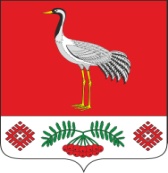 13.11.2019 г. №45РОССИЙСКАЯ ФЕДЕРАЦИЯИРКУТСКАЯ ОБЛАСТЬБАЯНДАЕВСКИЙ МУНИЦИПАЛЬНЫЙ РАЙОНТУРГЕНЕВСКОЕ СЕЛЬСКОЕ ПОСЕЛЕНИЕАДМИНИСТРАЦИЯПОСТАНОВЛЕНИЕО ПРОЕКТЕ РЕШЕНИЯ МУНИЦИПАЛЬНОГО ОБРАЗОВАНИЯ «ТУРГЕНЕВКА» «О БЮДЖЕТЕ НА 2020 ГОД И ПЛАНОВЫЙ ПЕРИОД 2021 И 2022 ГОДОВ»В соответствии с Решением Думы МО «Тургеневка» от 21.12.2012 года №75 «О внесении изменений в Положение о бюджетном процессе МО «Тургеневка», утвержденное Решением Думы от 30.12.2008г. №4, руководствуясь статьей 55 Устава муниципального образования «Тургеневка»ПОСТАНОВЛЯЮ:Одобрить прилагаемый проект решения муниципального образования «Тургеневка» «О бюджете на 2020 год и плановый период 2021 и 2022 годов» и внести его на рассмотрение Думы муниципального образования «Тургеневка».Определить докладчиком главу администрации МО «Тургеневка» Синкевич В.В. Глава  МО «Тургеневка»В.В. Синкевич